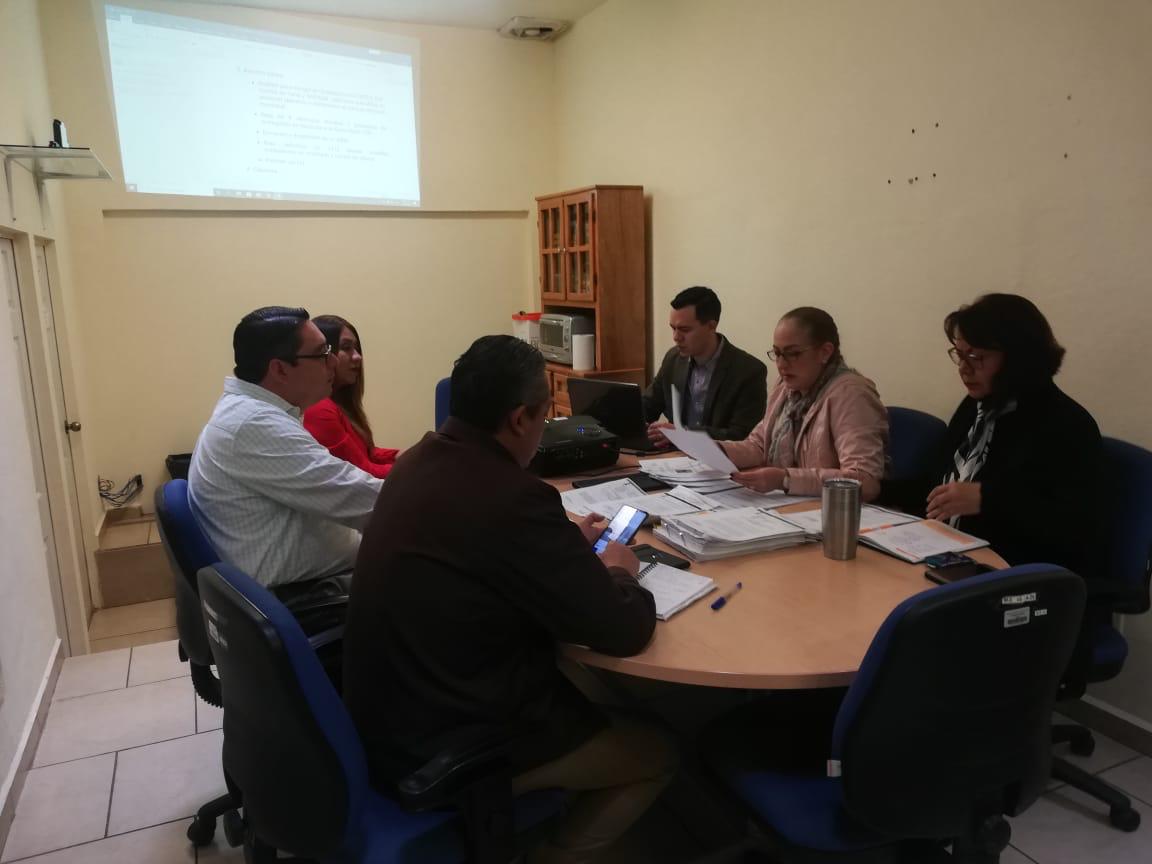 11 DE FEBRERO 2020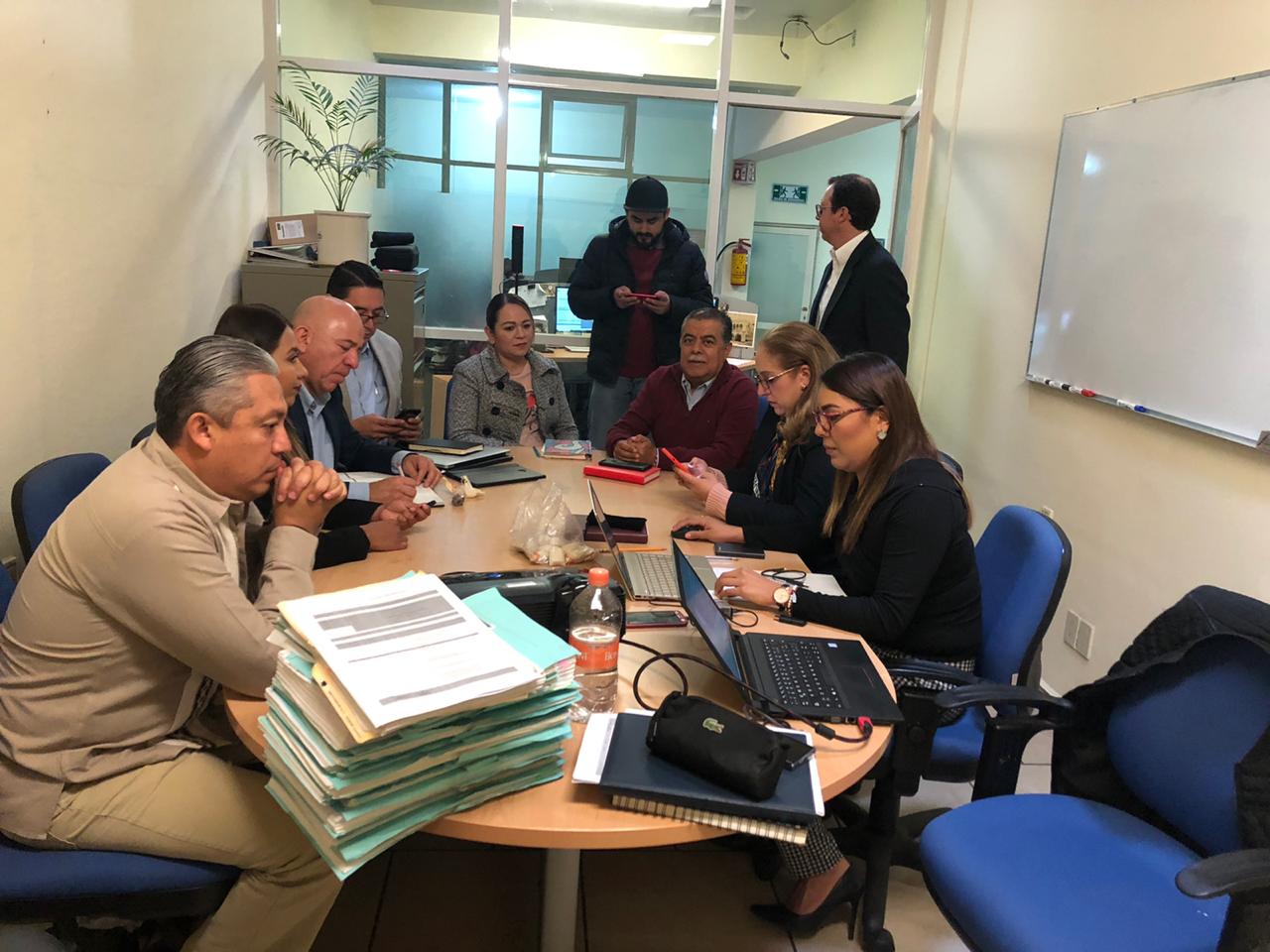 30 DE ENERO 2020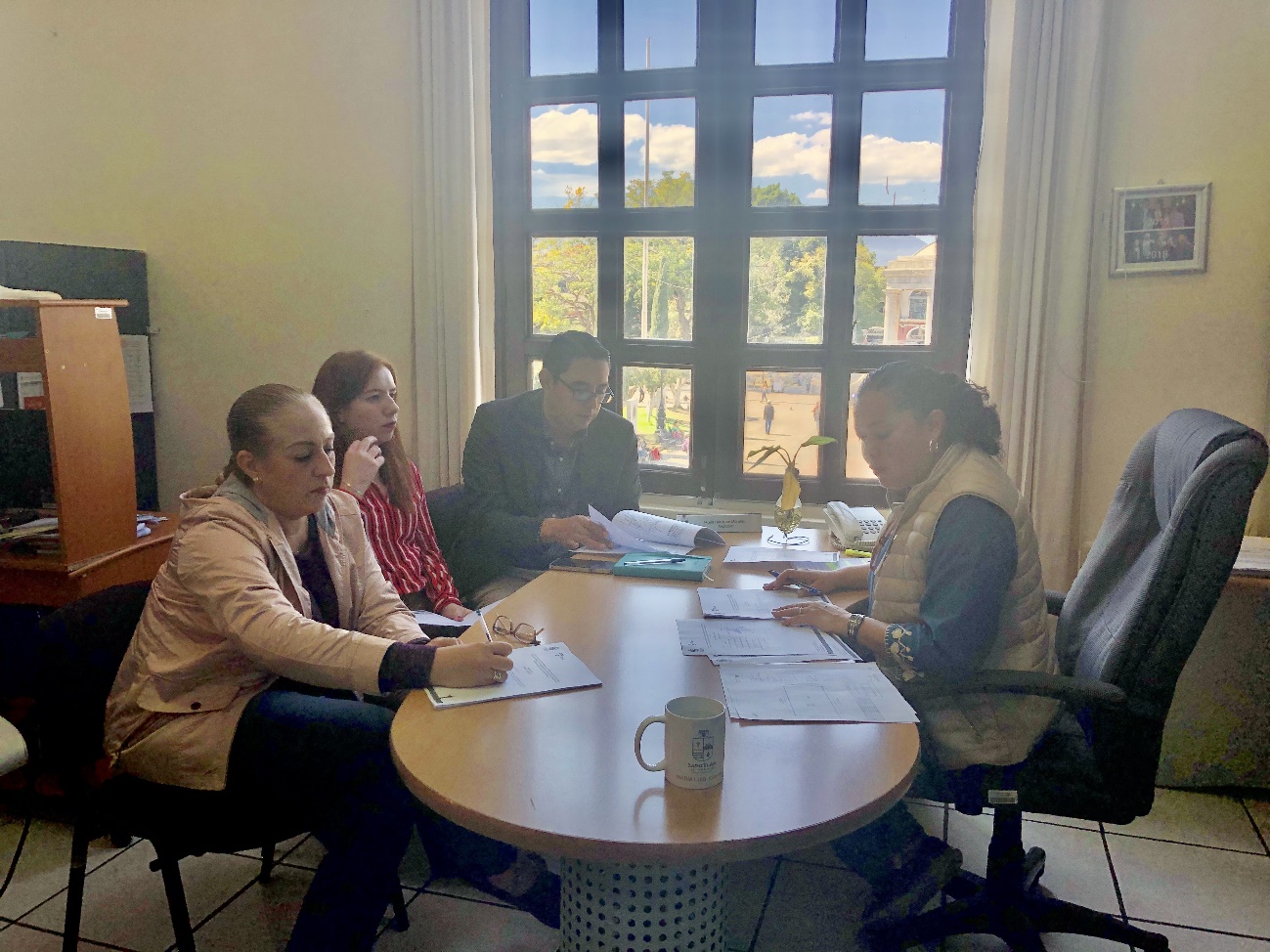 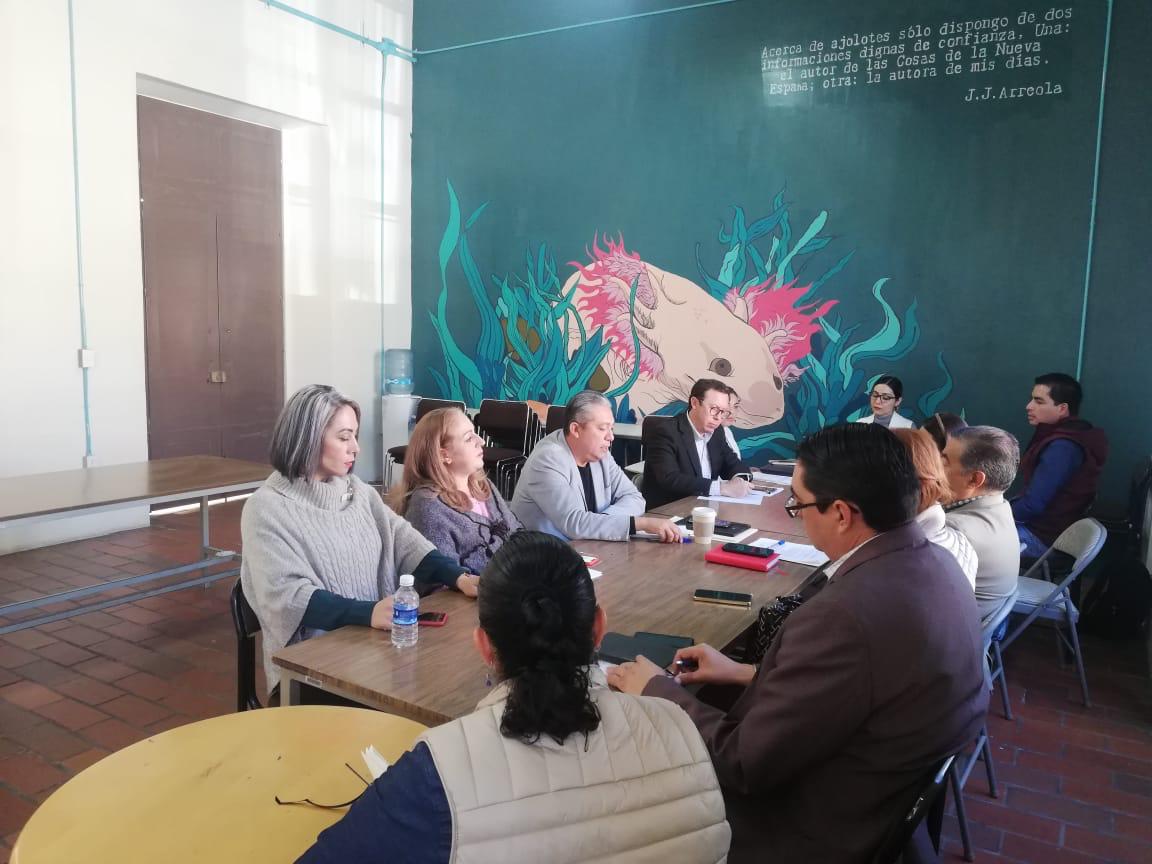 29 DE ENERO 2020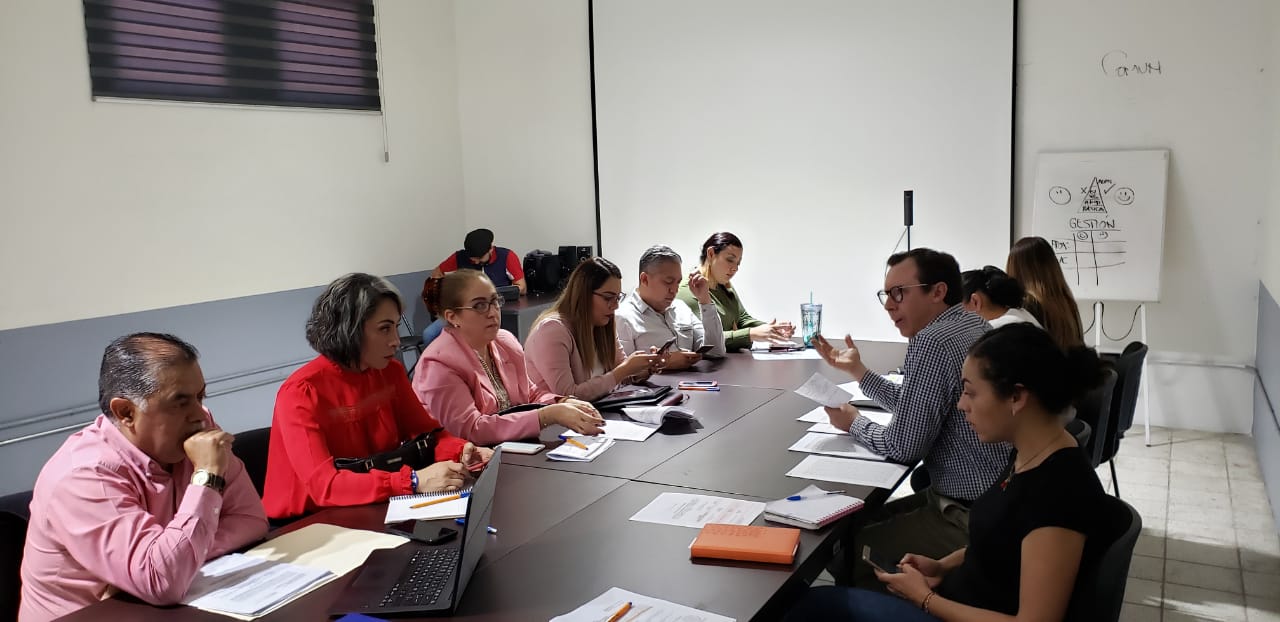 19 DE FEBRERO 2020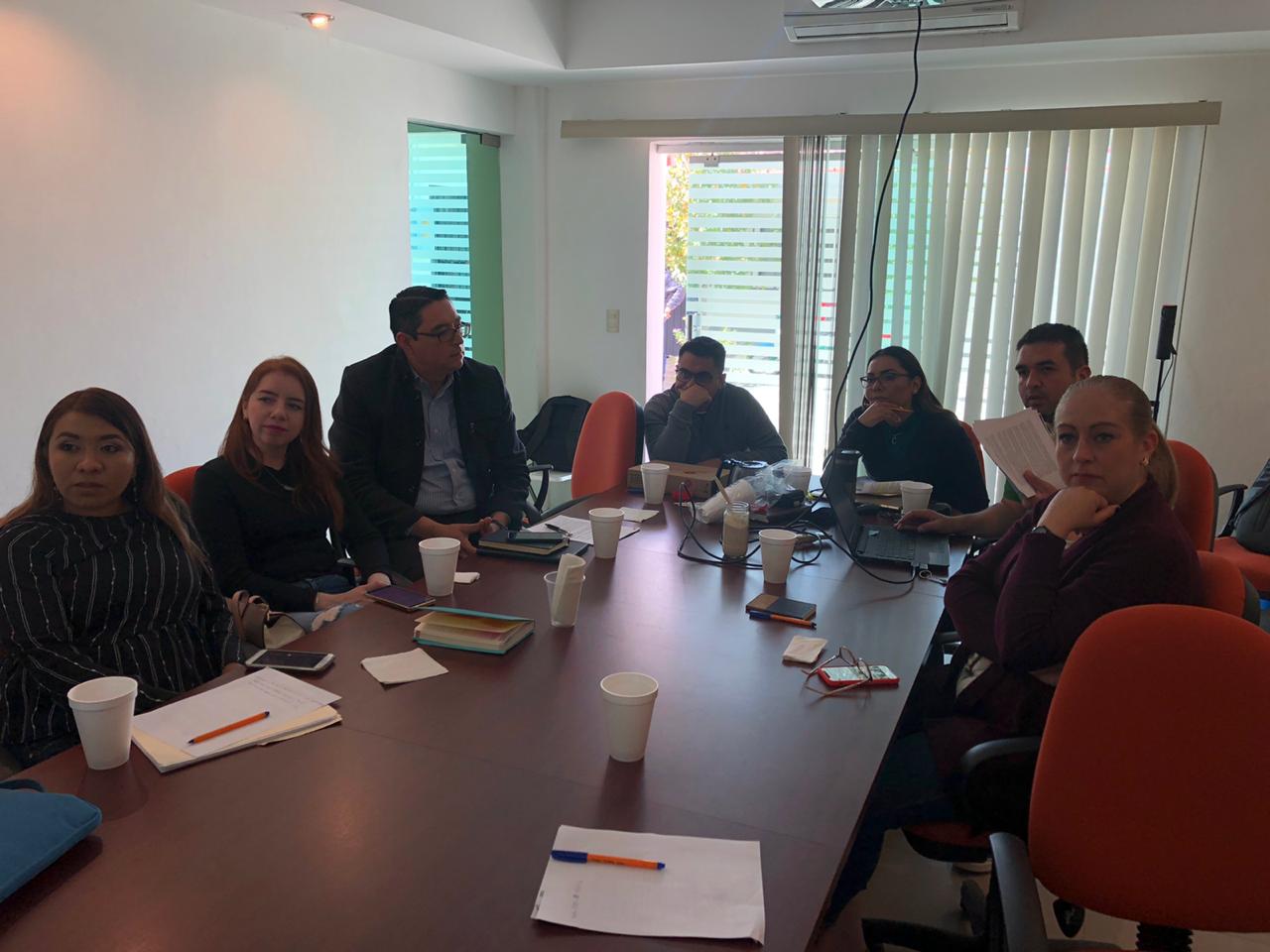 07 DE FEBRERO 2020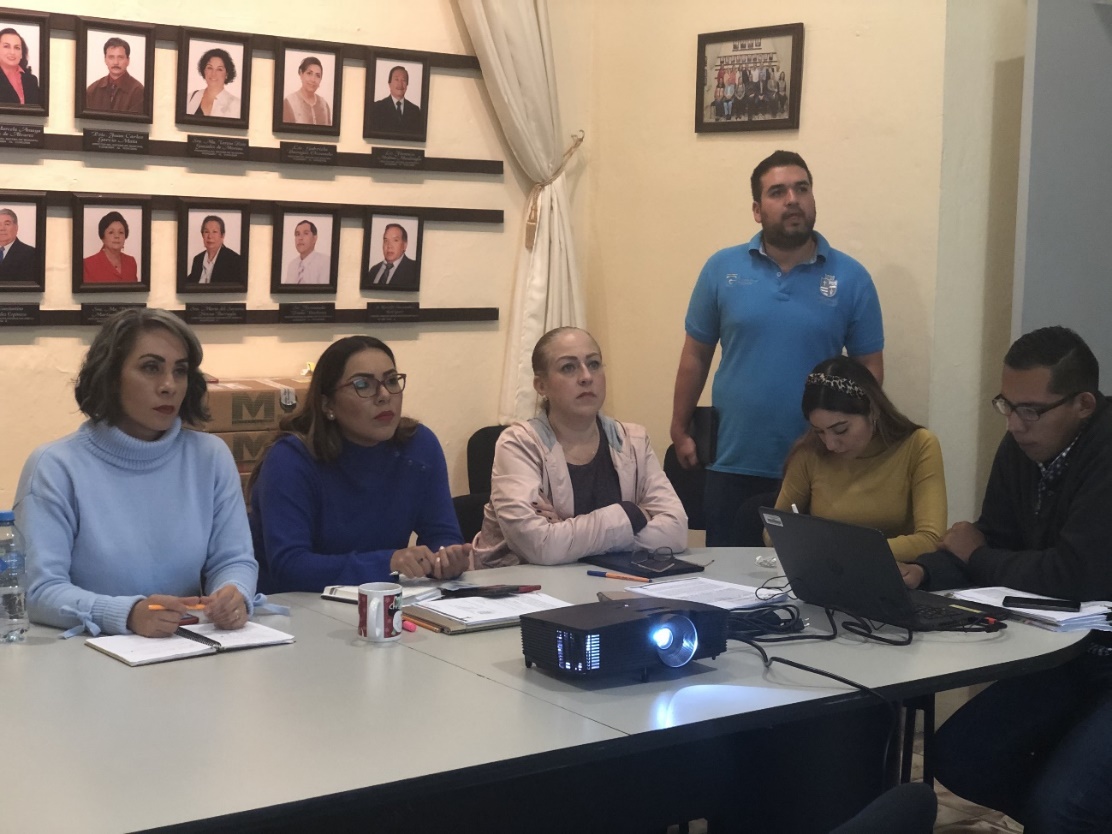 13 DE FEBRERO 2020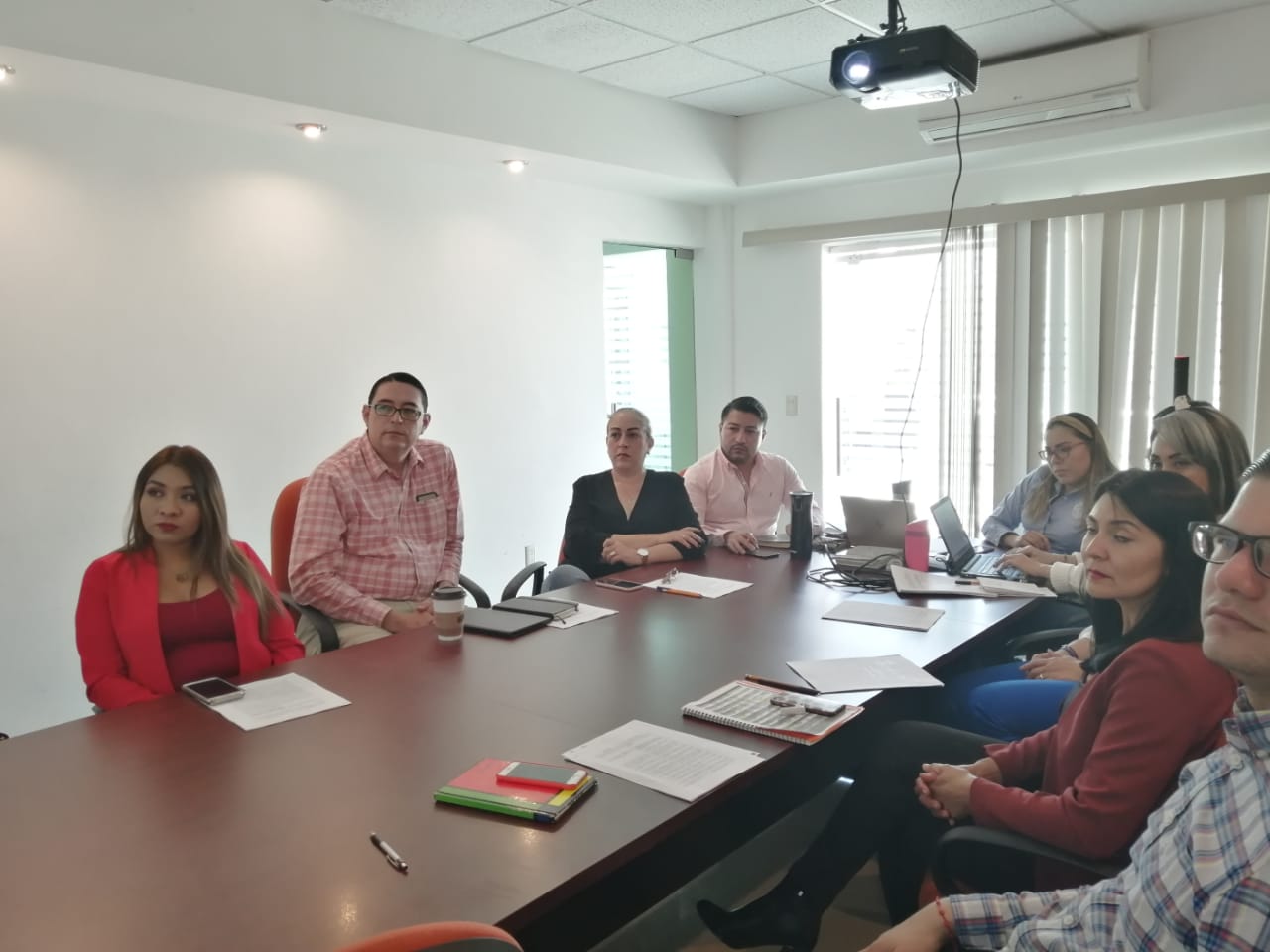 26 DE FEBRERO 2020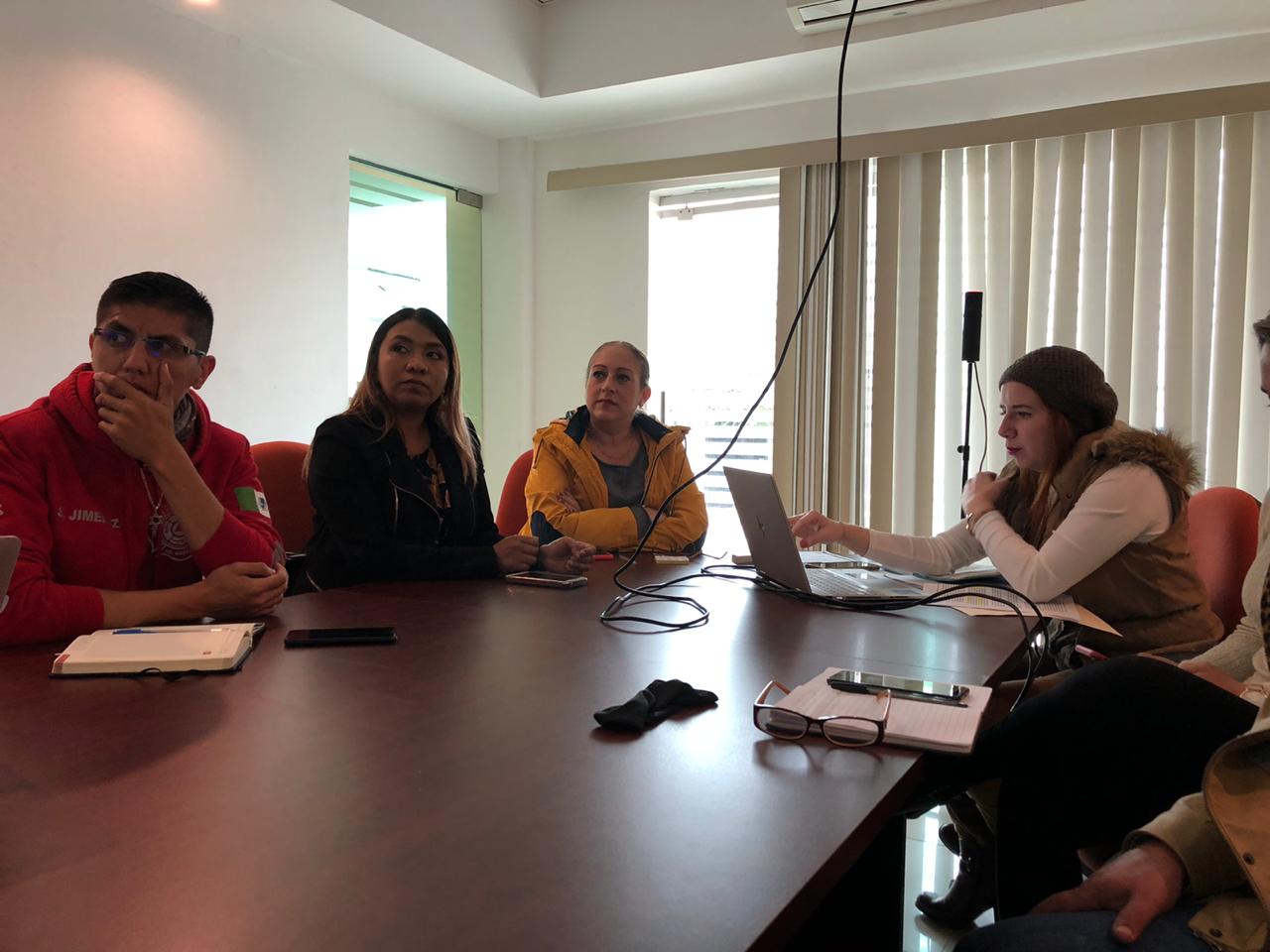 23 DE ENERO 2020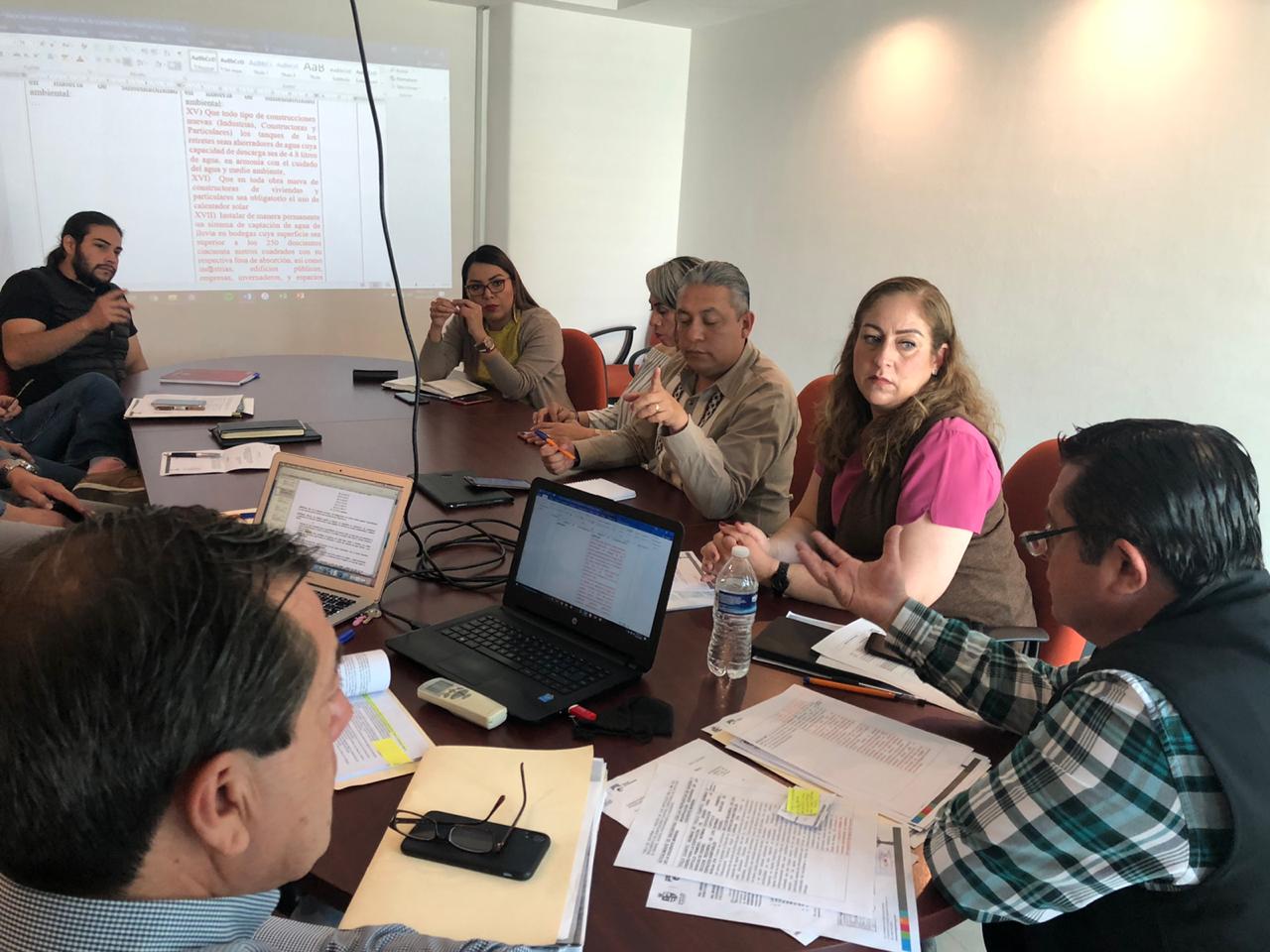 03 DE MARZO 2020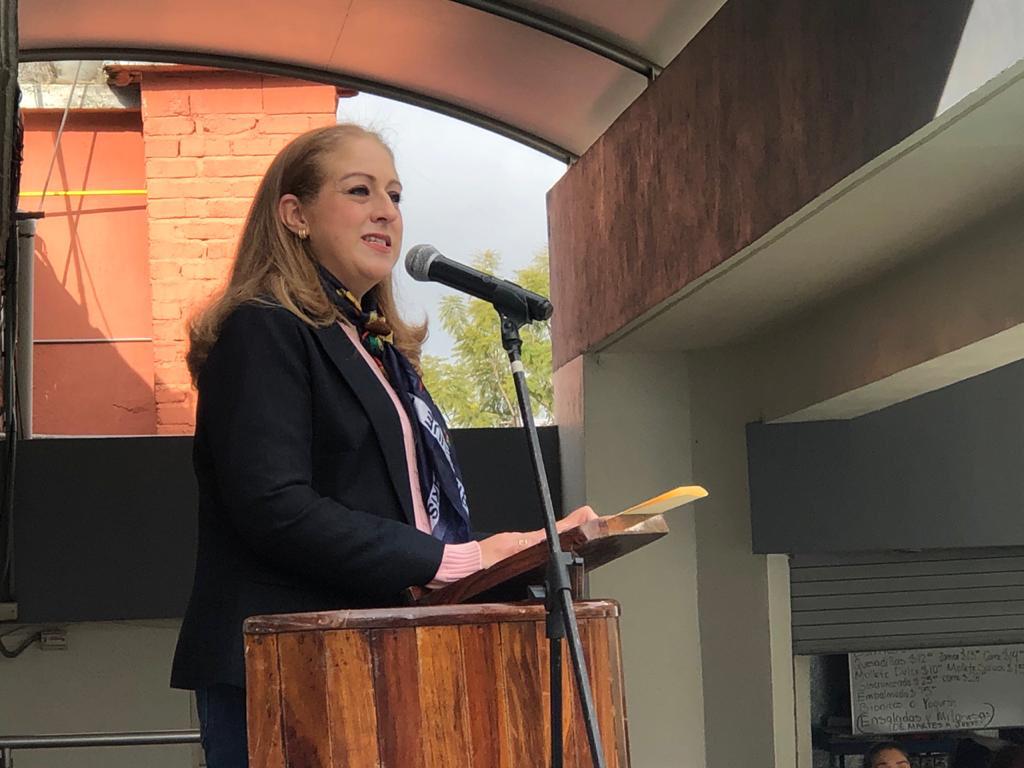 30 DE ENERO 2020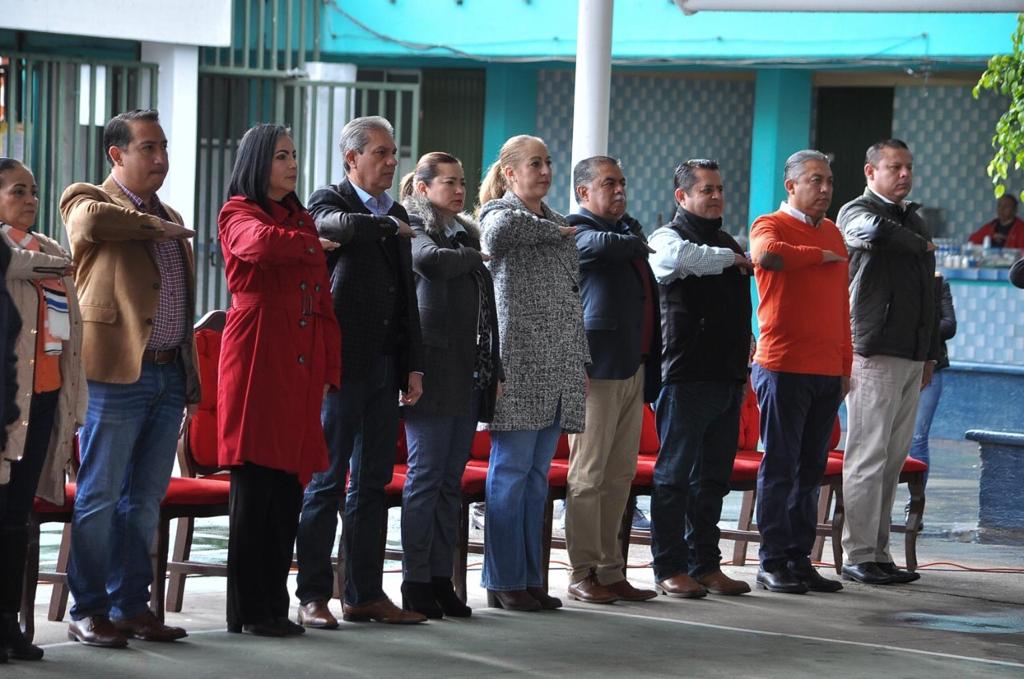 05 DE FEBRERO 2020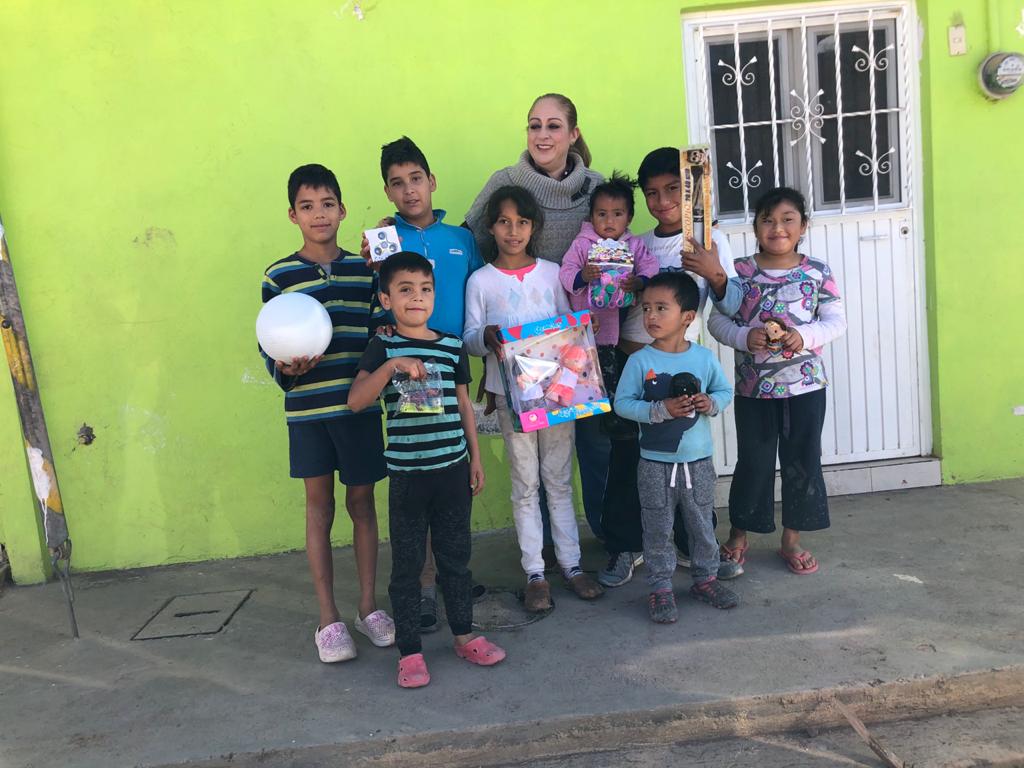 06 DE ENERO 2020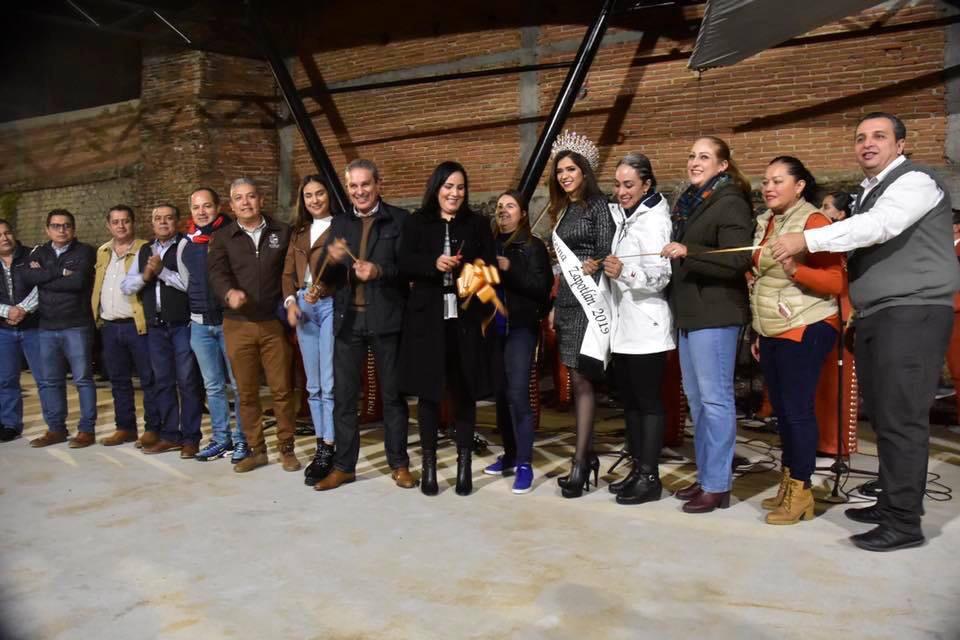 06 DE ENERO 2020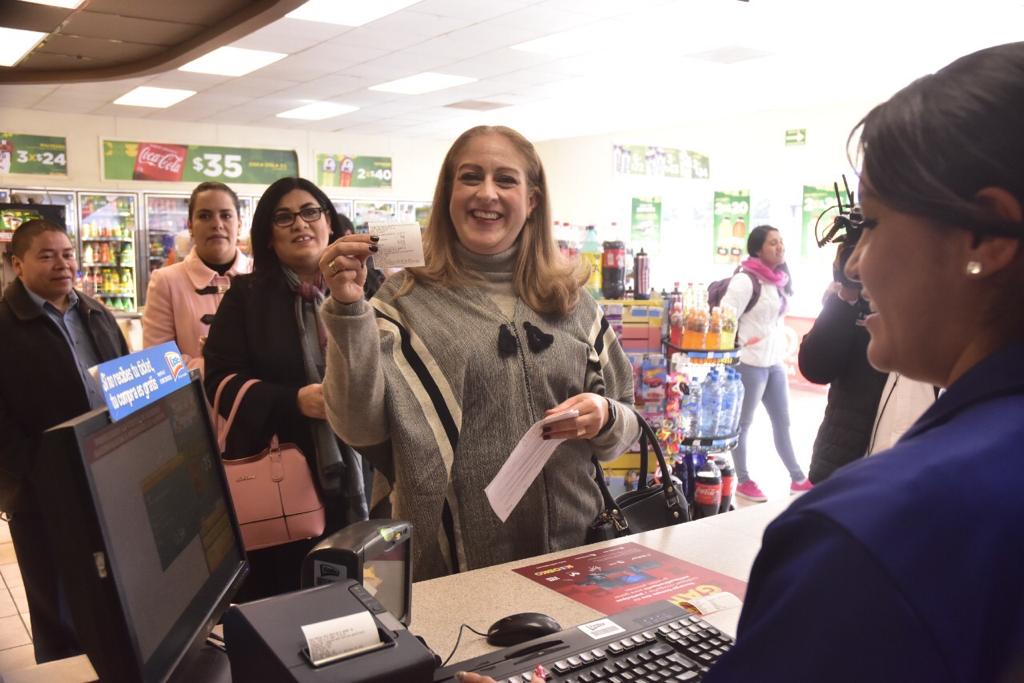 07 DE ENERO 2020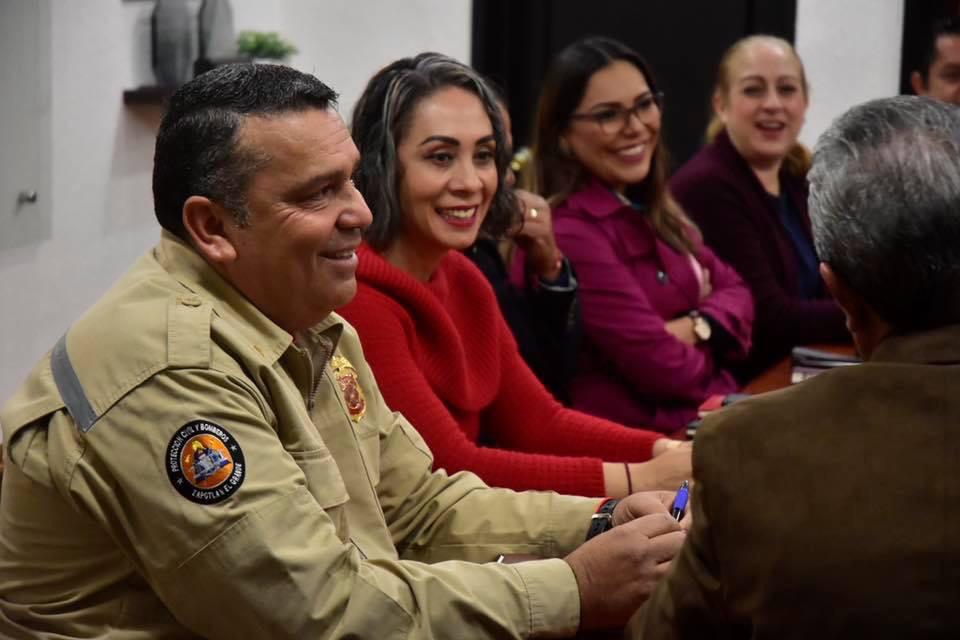 20 ENERO 2020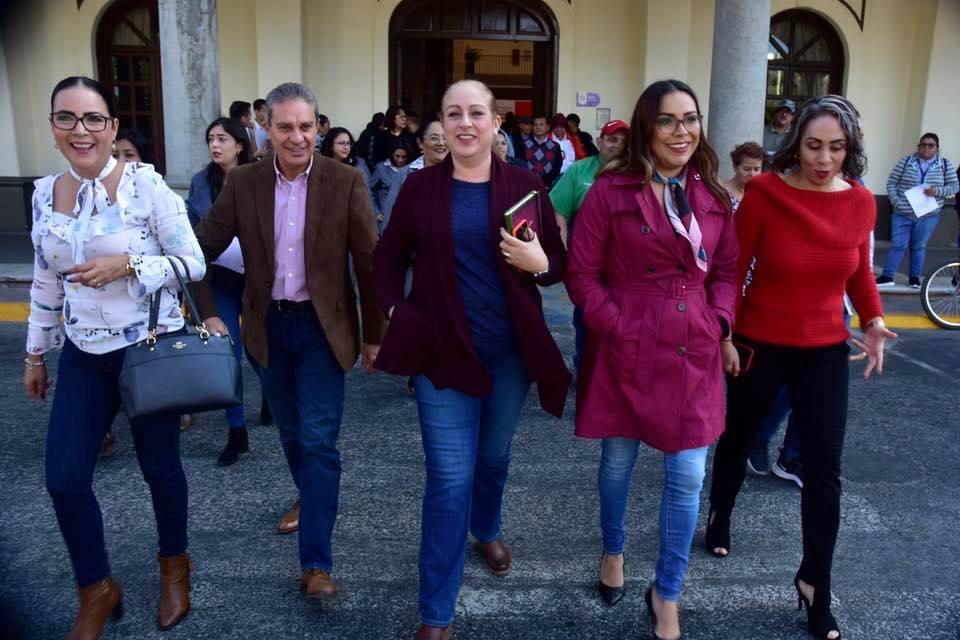 20 ENERO 2020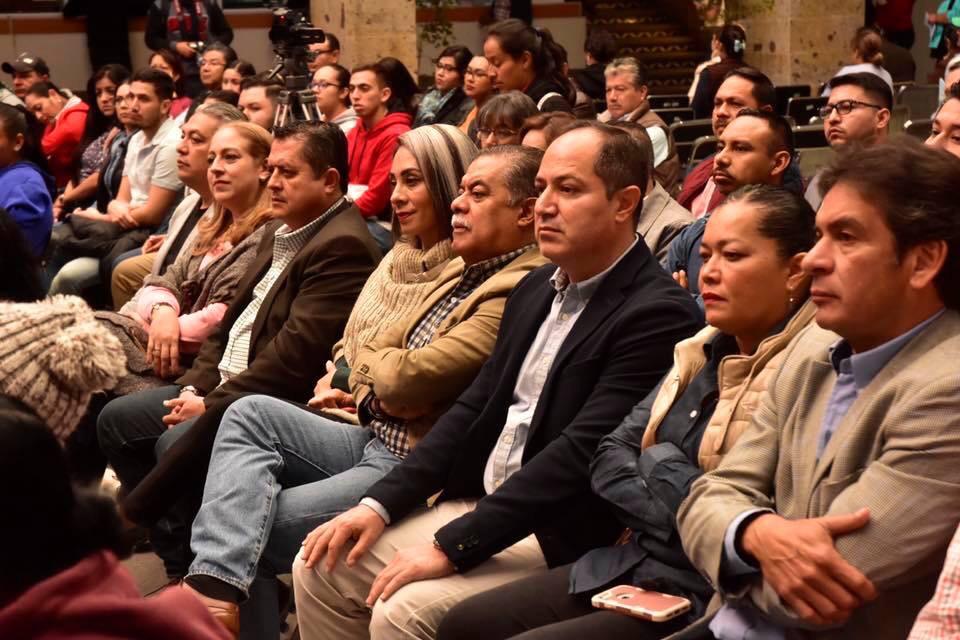 29 DE ENERO 2020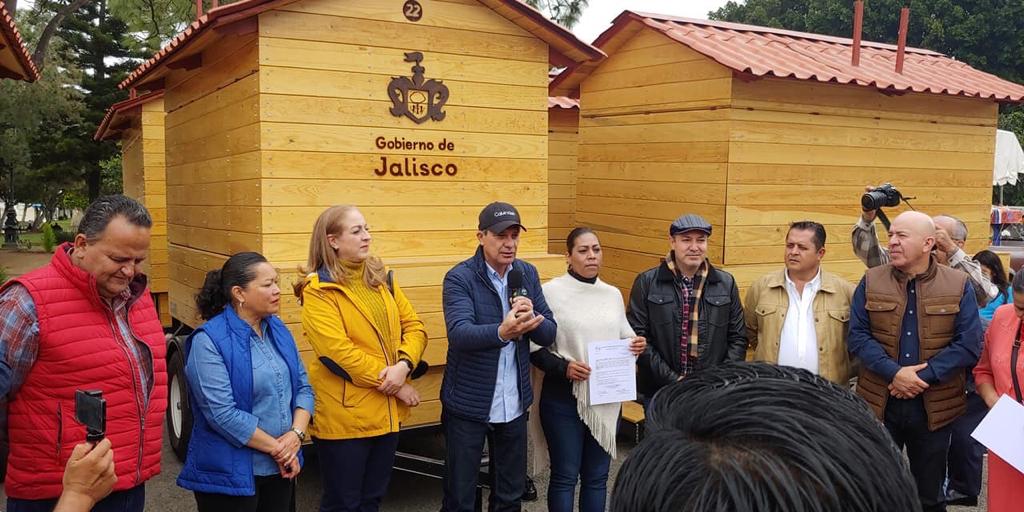 01 DE FEBRERO 2020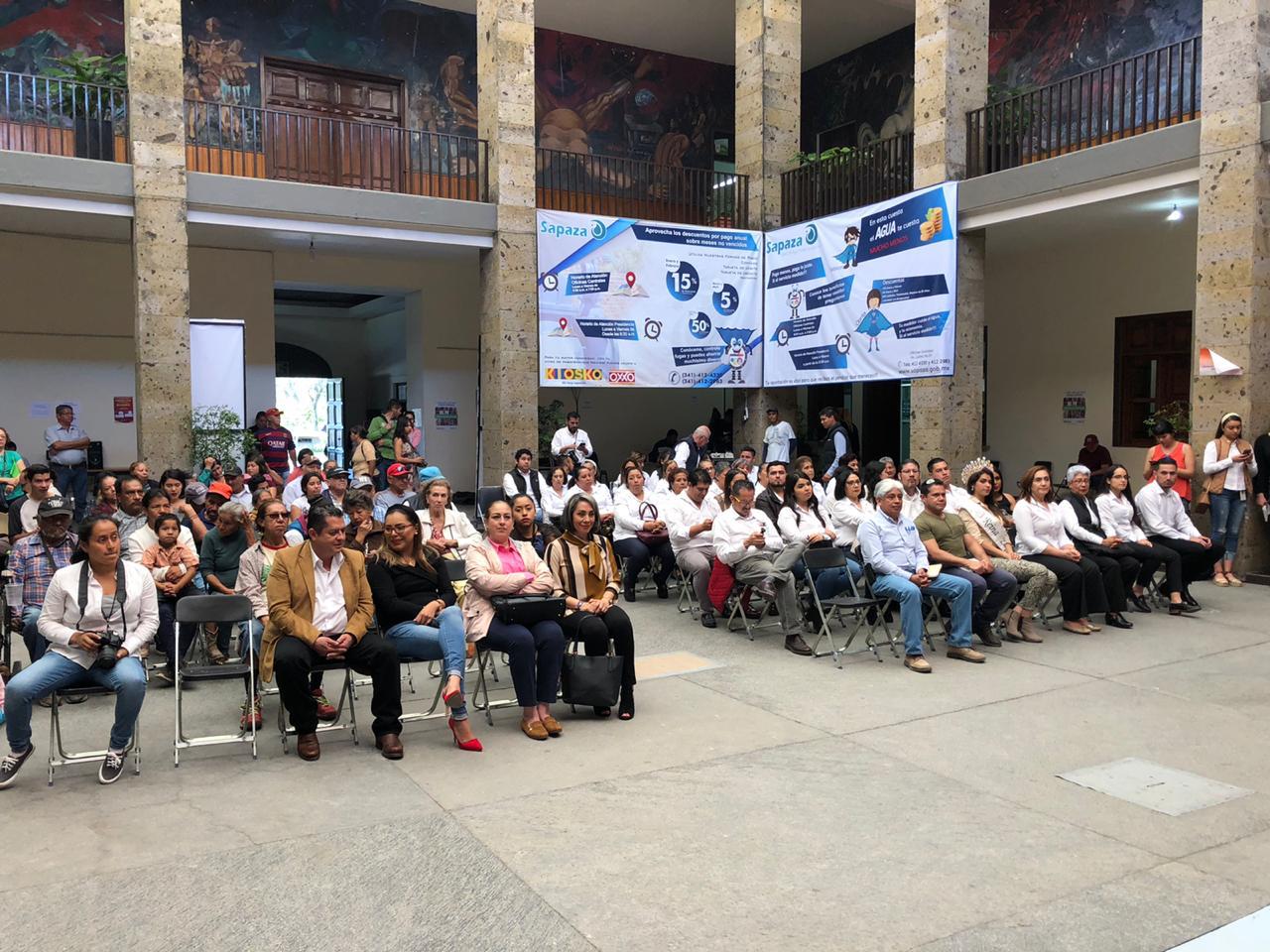 19 DE FEBRERO 2020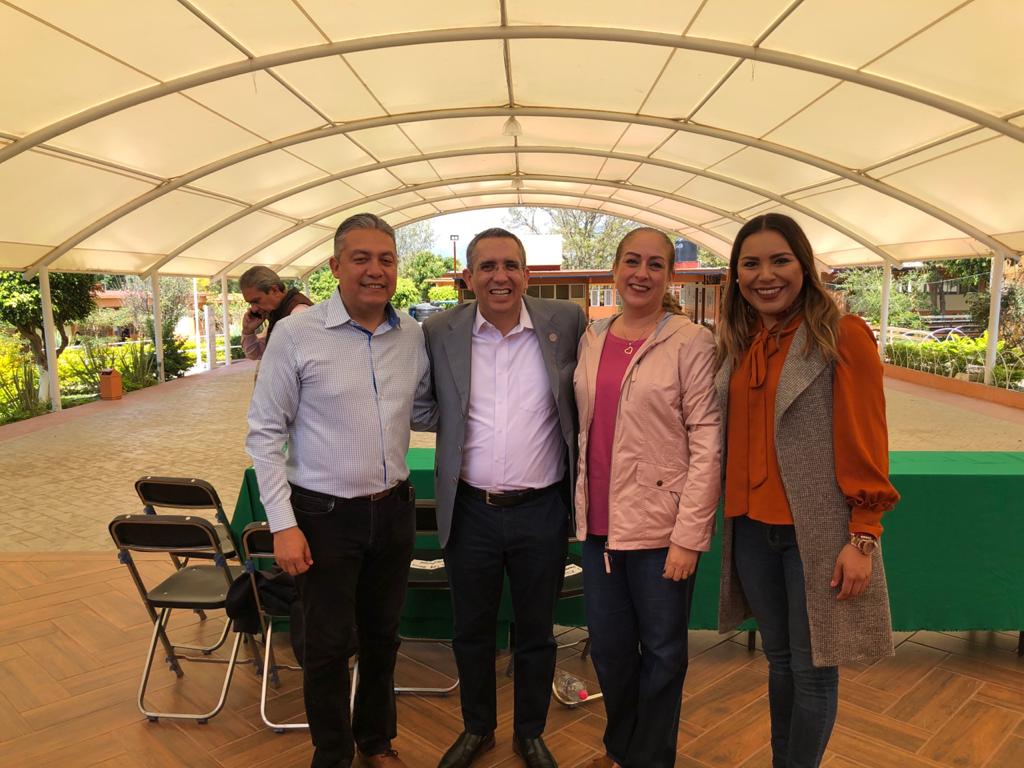 21 DE FEBRERO 2020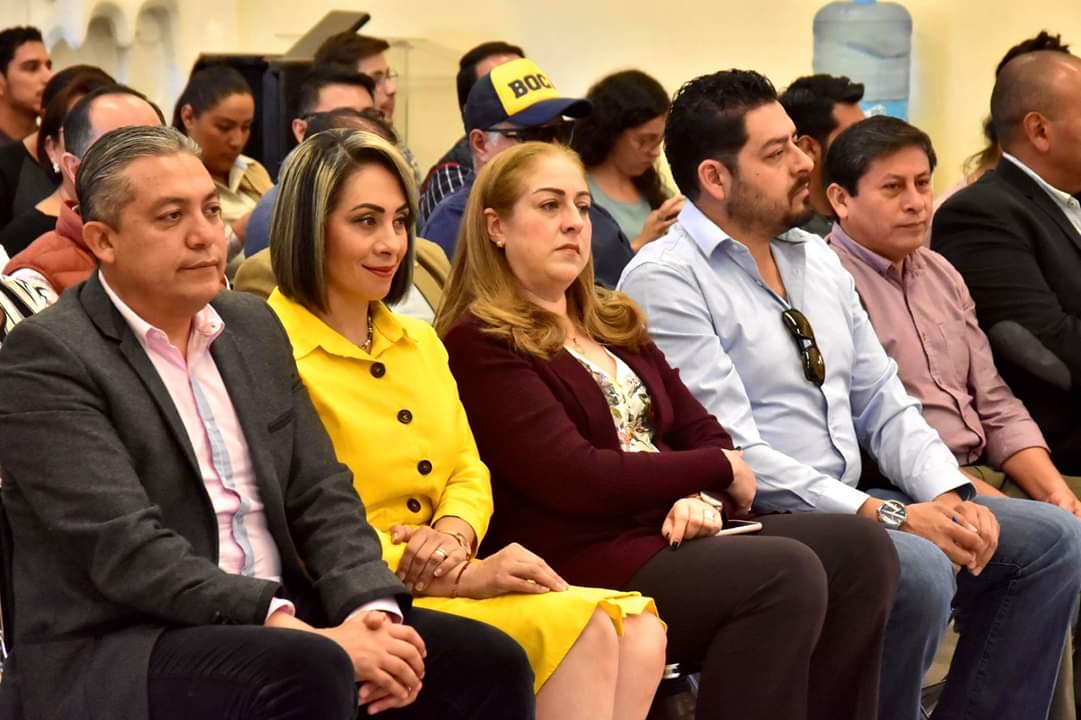 27 DE FEBRERO DE 2020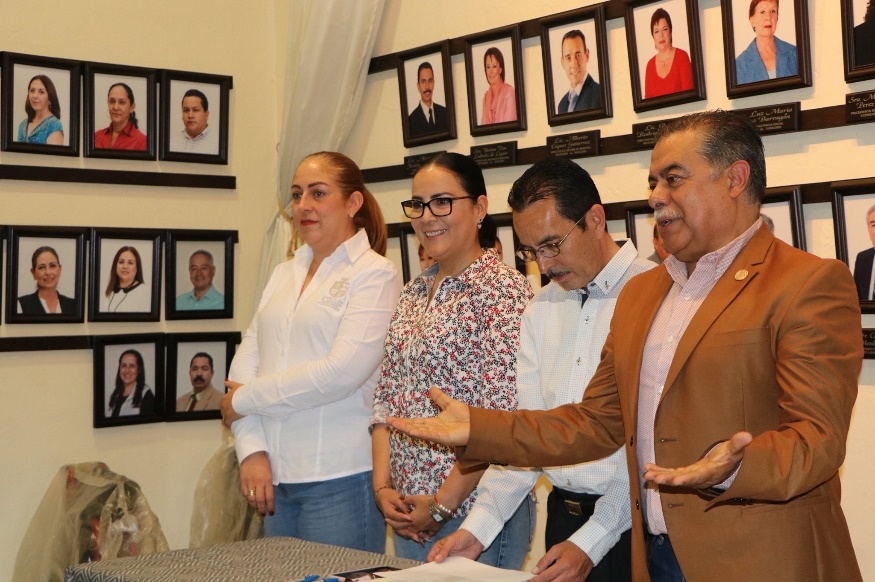 28 DE FEBRERO 2020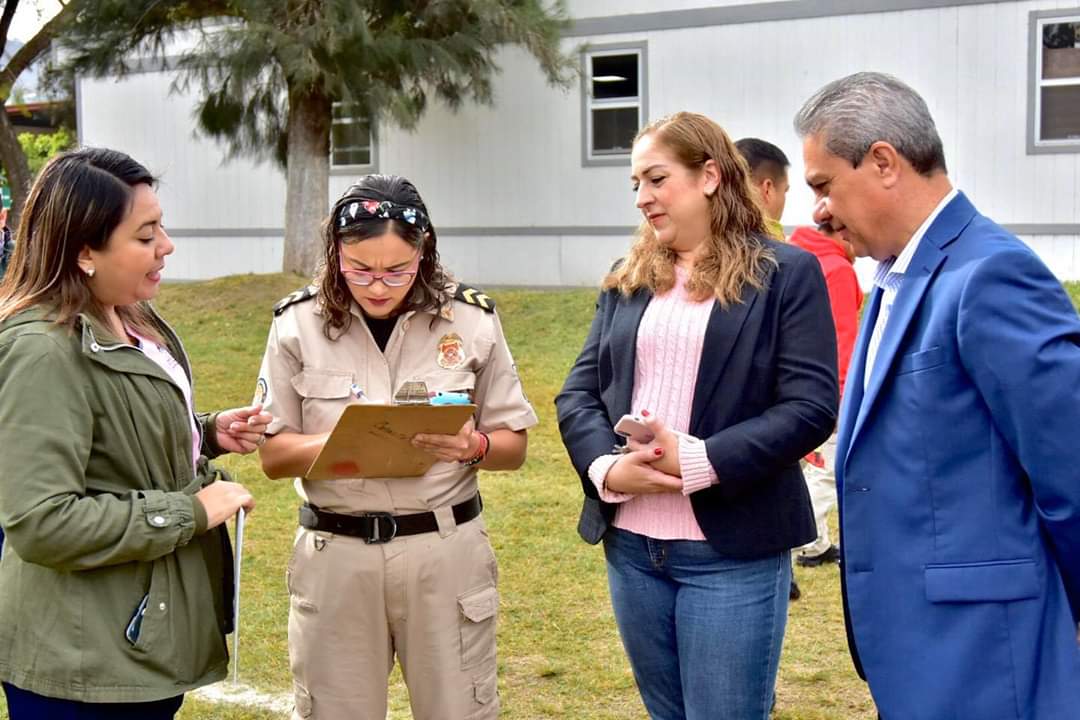 05 DE MARZO 2020SESIONES DE LA COMISIÓN EDILICIA PERMANENTE DE HACIENDA PÚBLICA Y PATRIMONIO MUNICIPALSESIONES DE LA COMISIÓN EDILICIA PERMANENTE DE HACIENDA PÚBLICA Y PATRIMONIO MUNICIPAL11 DE FEBRERO 2020SESIÓN ORDINARIA NO.20 1.- ANÁLISIS DEL DICTAMEN QUE TERMINA ANTICIPADAMENTE DEL CONTRATO DE ARRENDAMIENTO CELEBRADO CON LA PERSONA MORAL PRECISE DENTAL INTERNACIONAL S.A. DE C.V.2.- ASUNTOS VARIOS.17 DE FEBRERO 2020SESIÓN EXTRAORDINARIA NO.21DICTAMEN DE LA COMISIÓNEDILICIA DE HACIENDA PUBLICA Y DE PATRIMONIO MUNICIPAL QUE AUTORIZA LA ADHESIÓN PARA LA PARTICIPACIÓN Y EJECUCIÓN DEL PROGRAMA “RECREA, EDUCANDO PARA LA VIDA, APOYO DE MOCHILA, UTILES, UNIFORMES Y CALZADO ESCOLAR” PARA EL EJERCICIO FISCAL 2020.2.- ASUNTOS VARIOSSESIONES DE COMISIÓN EDILICIA PERMANENTE DE JUSTICIA (COADYUVANTE).SESIONES DE COMISIÓN EDILICIA PERMANENTE DE JUSTICIA (COADYUVANTE).30 DE ENERO 2020SESIÓN ORDINARIA NO.6 SESIONES DE COMISIÓN DE OBRAS PÚBLICAS, PLANEACIÓN URBANA Y REGULARIZACIÓN DE LA TENENCIA DE LA TIERRA (VOCAL). SESIONES DE COMISIÓN DE OBRAS PÚBLICAS, PLANEACIÓN URBANA Y REGULARIZACIÓN DE LA TENENCIA DE LA TIERRA (VOCAL). 13 DE FEBRERO 2020ANÁLISIS Y DICTAMEN TÉCNICO PARA SU ESTUDIO Y EN SU CASO LA APROBACIÓN DEL CAMBIO DE USO DE SUELO, DE LA FRACCIÓN I DE LA PARCELA 272 Z2 P9/14, UBICADA EN CIUDAD GUZMAN, MUNICIPIO DE ZAPOTLÁN EL GRANDE, JALISCO.SESIONES DE LA COMISIÓN EDILICIA DE INNOVACIÓN CIENCIA Y TECNOLOGÍA (COADYUVANTE)SESIONES DE LA COMISIÓN EDILICIA DE INNOVACIÓN CIENCIA Y TECNOLOGÍA (COADYUVANTE)29 DE ENERO 2020SESIÓN ORDINARIA NO.031.- CONTINUACIÓN DEL ESTUDIO Y ÁNALISIS PARA DICTAMINACIÓN DE LA INICIATIVA DE ACUERDO ECONÓMICO QUE PROPONE LA CREACIÓN DE UNA DEPENDENCIA MUNICIPAL PARA LA INNOVACIÓN, CIENCIA Y TECNOLOGIA DEL GOBIERNO MUNICIPAL, ASI COMO SU DISEÑO ÓRGANICO, TURNADA A LA COMISIÓN EDILICIA PERMANENTE DE INNOVACIÓN, CIENCIA Y TECNOLOGIA EN CONJUNTO CON LAS COMISIONES EDILICIAS DE ADMINISTRACIÓN PÚBLICA, LA DE REGLAMENTOS Y GOBERNACIÓN, LA DE CULTURA EDIUCACIÓN Y FESTIVIDADES CIVICAS Y LA DE HACIENDA PÚBLICA Y DE PATRIMONIO MUNICIPAL, EN SESIÓN PÚBLICA ORDINARIA DE AYUNTAMIENTO NO.4 CELEBRADA EL DIA 30 DE ENERO DEL 2019, (SE ADJUNTA OFICIO NOT/36/2018 SIGNADO POR EL SECRETARIO GENERAL QUE RELATIVAMENTE MENCIONA DICHO TURNO A ESTA COMISIÓN.11 DE FEBRERO 2020SESIÓN ORDINARIA NO.071.-MODIFICACIÓN DEL REGLAMENTO PREMIOS, PRESEAS Y RECONOCIMIENTOS DEL GOBIERNO DE ZAPOTLÁN EL GRANDE, EN SU ARTICULO 16 FRACCIÓN 1 Y ARTICULO 24, PARA AGREGAR LA PRESEA EL MÉRITO CIENTIFICO Y TECNOLÓGICO JOSÉ MARIA ARREOLA MENDOZA.19 DE FEBRERO 2020SESIÓN ORDINARIA NO.081.- CONTINUACIÓN SESIÓN ORDINARIA NO.0719 DE FEBRERO 2020SESIÓN ORDINARIA NO. 091.- CREACIÓN DEL REGLAMENTO PARA EL SERVICIO PÚBLICO DE LA DIVULGACIÓN DE CIENCIA Y TECNOLOGIA MUNICIPAL DE ZAPOTLÁN EL GRANDE, JAL.SESIONES DE COMISIÓN DE REGLAMENTOS Y GOBERNACION (COADYUVANTE) SESIONES DE COMISIÓN DE REGLAMENTOS Y GOBERNACION (COADYUVANTE) 07 DE FEBRERO 2020SESIÓN ORDINARIA NO.191.-ANÁLISIS DE REFORMAS, ADICIONES Y DEROGACIONES DEL REGLAMENTO PARA EL ESTABLECIMIENTO Y FUNCIONAMIENTO DE ESTACIONES DE SERVICIO DE GASOLINA, DIESEL Y CARBURACIÓN Y GAS DEL MUNICIPIO DE ZAPOTLÁN EL GRANDE, JALISCO.13 DE FEBRERO 2020SESIÓN ORDINARIA NO. 201.- ANÁLISIS DE REFORMAS, ADICIONES Y DEROGACIONES DEL REGLAMENTO DE MEDIO AMBIENTE Y DESARROLLO SUSTENTABLE DEL MUNICIPIO DE ZAPOTLÁN EL GRANDE, JAL.2.- ANÁLISIS DE REFORMAS, ADICIONES Y DEROGACIONES DEL REGLAMENTO DE ZONIFICACIÓN Y CONTROL TERRITORIAL DEL MUNICIPIO DE ZAPOTLÁN EL GRANDE. JAL.26 DE FEBRERO 2020SESIÓN ORDINARIA NO.211.-ANÁLISIS DE LA PROPUESTA DE CREACIÓN DE REGLAMENTO DE OPERACIÓN DEL COMITÉ DE ETICA, CONDUCTA Y PREVENCION DE CONFLICTOS DE INTERES DEL MUNICIPIO DE ZAPOTLÁN EL GRANDE, JALISCO.2.- ANÁLISIS DEL REGLAMENTO DE PROCEDIMIENTOS ADMINISTRATIVOS DE ENTREGA RECEPCIÓN.SESIONES DE COMISIÓN EDILICIA PERMANENTE DE TRANSITO Y PROTECCION CIVIL. (VOCAL)SESIONES DE COMISIÓN EDILICIA PERMANENTE DE TRANSITO Y PROTECCION CIVIL. (VOCAL)23 DE ENERO 2020SESIÓN DE LA COMISIÓN DE TRANSITO Y PROTECCIÓN CIVIL PARA LA REVISIÓN DEL REGLAMENTO DE PROTECCION CIVIL.SESIONES DE COMISIÓN EDILICIA PERMANENTE DE DESARROLLO HUMANO, SALUD PÚBLICA E HIGIENE Y COMBATE A LAS ADICCIONES (COADYUVANTE).SESIONES DE COMISIÓN EDILICIA PERMANENTE DE DESARROLLO HUMANO, SALUD PÚBLICA E HIGIENE Y COMBATE A LAS ADICCIONES (COADYUVANTE).06 DE MARZO 2020SESIÓN ORDINARIA NO.12DAR A CONOCER EL TURNO QUE EN SESIÓN PUBLICA ORDINARIA NO.13 CELEBRADA EL DIA 19 DE FEBRERO 2020, EN EL PUNTO NO.16 DEL ORDEN DEL DIA, LE FUE GIRADO A LA PRESENTE COMISIÓN, PARA QUE EN COADYUVANCIA CON LA COMISIÓN EDILICIA PERMANENTE DE HACIENDA PÚBLICA Y PATRIMONIO MUNICIPAL, Y LA COMISIÓN DE OBRAS PÚBLICAS, PLANEACIÓN URBANA Y REGULARIZACIÓN DE LA TENENCIA DE LA TIERRA, SE EVOQUEN AL ESTUDIO DE VIABILIDAD DE CREACIÓN DE UN NUEVO MODULO DEL REGISTRO CIVIL DE ZAPOTLAN EL GRANDE.SESIÓN DE COMISIÓN EDILICIA PERMANETE DE CALLES, ALUMBRADO PÚBLICO Y CEMENTERIOS.SESIÓN DE COMISIÓN EDILICIA PERMANETE DE CALLES, ALUMBRADO PÚBLICO Y CEMENTERIOS.17 DE ENERO 2020SESIÓN ORDINARIA NO.11.- ESTUDIO, ANÁLISIS Y POSTERIOR DICTAMINACIÓN DE LA INICIATIVA DE ACUERDO ECONÓMICO TURNADA A ESTA COMISIÓN QUE PROPONE LA ADQUISICIÓN DE UNA RESERVA TERRITORIAL PARA UN NUEVO CEMENTERIO EN EL MUNICIPIO DE ZAPÓTLAN EL GRANDE.SESIÓN DE COMISIÓN EDILICIA PERMANETE DE  DESARROLLO AGROPECUARIO E INDUSTRIAL (COADYUVANTE)SESIÓN DE COMISIÓN EDILICIA PERMANETE DE  DESARROLLO AGROPECUARIO E INDUSTRIAL (COADYUVANTE)06 DE MARZO 2020SESIÓN ORDINARIA NO.03ANÁLISIS, DISCUSIÓN Y EN SU CASO APROBACIÓN DE LA INICIATIVA DE ACUERDO ECONOMICO QUE PROPONE AUTORIZACIÓN PARA LA CELEBRACIÓN DE CONTRATOS DE COMODATO SOBRE BIENES MUEBLES DE PROPIEDAD MUNICIPAL, TURNADA A COMISIONES POR PLENO DEL AYUNTAMIENTO.SESIONES DE COMISIÓN EDILICIA PERMANENTE DE AGUA POTABLE Y SANEAMIENTOSESIONES DE COMISIÓN EDILICIA PERMANENTE DE AGUA POTABLE Y SANEAMIENTO03 DE MARZO 2020CUARTA SESIÓN ORDINARIA 1.- ONOCIMIENTO DE LA RECEPCION DEL TURNO QUE EN SESIÓN PÚBLICA ORDINARIA DE AYUNTAMIENTO NO.12 CELEBRADA EL DIA 10 DE FEBRERO 2020, AGENDADO CON EL PUNTO NO.18 EN EL ORDEN DEL DIA, LE FUE GIRADO A LA PRESENTE COMISIÓN, PARA QUE SEA ANALIZADA LA PROPUESTA PARA REFORMA Y ADICIÓN DEL REGLAMENTO MUNICIPAL DE ZONIFICACIÓN Y DE CONTROL TERRITORIAL DE ZAPOTLAN EL GRANDE, JALISCO,(MISMO QUE HA SIDO GIRADO A SU CORREO PARA SU CONOCIMIENTO). ASISTENCIA A ACTOS CIVICOS Y ANIVERSARIOS DE PERSONAJES DESTACADOSASISTENCIA A ACTOS CIVICOS Y ANIVERSARIOS DE PERSONAJES DESTACADOS30 DE ENERO 2020DISCURSO OFICIAL DE LA CEREMONIA CIVICA DEL “196 ANIVERSARIO DE LA APROBACIÓN DEL ACTA CONSTITUTIVA DE LA FEDERACIÓN MEXICANA (1824)”, EN EL COLEGIO CERVANTES.05 DE FEBRERO 2020 ANIVERSARIO DE LA PROMULGACIÓN DE LAS CONSTITUCIONES DE 1857 Y 1917 EN LA PRIMARIA “JOSÉ CLEMENTE OROZCO”.EVENTOS ESPECIALES Y ACTIVIDADES VARIASEVENTOS ESPECIALES Y ACTIVIDADES VARIAS6  DE ENERO 2020ENTREGA DE JUGUETES DEL PROGRAMA JUGUETON 2020.6 DE ENERO 2020INAUGURACION DEL PARQUE ARROLLO LOS GUAYABOS.7 DE ENERO 2020PAGO DEL IMPUESTO PREDIAL EN UNA TIENDA KIOSKO16 DE ENERO 2020ENTREGA DEL PROGRAMA JALISCO REVIVE TU HOGAR20 DE ENERO 2020REUNIÓN PARA PRESENTAR INFORME DE LAS ACTIVIDADES 2019 Y AGENDA DEL 2020 DEL DEPARTAMENTO DE PROTECCIÓN CIVIL MPAL.20 DE ENERO 2020PARTICIPACIÓN EN EL PRIMER MACROSIMULACRO NACIONAL DE EVACUACIÓN DE LA PRESIDENCIA MPAL. 29 DE ENERO 2020RENOVACION DE CONVENIO DE HEMODIALISIS1 DE FEBRERO 2020 ENTREGA A LA ASOCIACIÓN DE COMERCIANTES DE SUS CARROS PARA VENTA.19 DE FEBRERO 2020ENTREGA DE EQUIPO PARA COMEDORES COMUNITARIOS DEL DIF.21 DE FEBRERO 2020FIRMA DE CONVENIO CON AMSCALL EN LA SECUNDARIA TÉCNICA 10027 DE FEBRERO 2020FIRMA DE CONVENIO CON LA CAMARA MEXICANA DE LA INDUSTRIA DE LA CONSTRUCCION.28 DE FEBRERO 2020ENTREGA DE APOYOS DE PRESIDENCIA A TRAVES DE OPD ESTACIONOMETROS PARA LA ASISTENCIA SOCIAL.05 DE MARZO 2020EVALUACIÓN Y SUPERVICIÓN DE GUARDERIAS Y ESTANCIAS INFANTILES DEL MUNICIPIO.